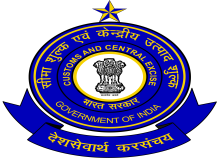 सीमा शुल्क के संयुक्त आयुक्त का कार्यालय / Office of The Joint Commissioner of Customsसीमा शुल्क भवन, पत्तन मार्ग, काकिनाडा / Custom House, Port Road, Kakinada 533007दूरभाष/ Telephone: 088423642869, फैक्स/ fax :2365012NOTICE INVITING E-TENDER FOR HIRING OF MOTOR VEHICLE     FOR OFFICE OF THE JOINT COMMISSIONER OF CUSTOMS CUSTOM HOUSE,KAKINADA 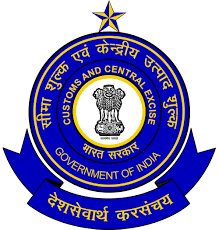 सीमा शुल्क के संयुक्त आयुक्त का कार्यालय / Office of The Joint Commissioner of Customsसीमा शुल्क भवन, पत्तन मार्ग, काकिनाडा / Custom House, Port Road, Kakinada 533007दूरभाष/ Telephone: 0884-2357749, फैक्स/ fax :2365012C.No. I/22/01/2018-Admn							Date:06 .03.2018NOTICE INVITING E-TENDER FOR HIRING OF MOTOR VEHICLE     FOR OFFICE OF THE JOINT COMMISSIONER OF CUSTOMS CUSTOM HOUSE,KAKINADA                                                                  *****	For and on behalf of President of India, E-Tenders are invited for hiring of 01 (One) Motor-Vehicle (viz.4 wheeler-Innova/xylo/Scorpio etc. indicative names only) along with drivers for use by the Office of the Joint Commissioner of Customs , Custom house, Kakinada on  monthly  hiring  basis  till 31st March,2019  from  the  date  of awarding the contract. 2.	The detailed terms and conditions are enclosed herewith in Annexure A, B &C to this tender notice. In case of any difficulty, you may contact the Deputy Commissioner(Administration), Office of the Joint Commissioner of Customs , Custom house, Kakinada and phone no.0834- 2345169 on any working day during office hours (from 10.30 AM to 6.15 PM)on or before 19.03.2018.3.	The interested Service Providers are requested to file their Tender documents in the prescribed form duly signed and stamped and to be uploaded in e-Procurement portal. Last date to upload  e-Tender  :  19.03.2018 Tenders shall be opened on      :  20.03.2018  4.	The tenders uploaded incomplete and/or uploaded after the due date shall be summarily rejected. Vehicles offered for providing the service may also be required to be shown for Inspection to find out the actual condition thereof after opening of Technical bid. The Joint Commissioner of Customs, Custom house, Kakinada reserves the right to accept or reject any or all tenders without assigning any reasons.Encl: Annexure-A – Terms and conditions         Annexure-B- Proforma for Technical BID         Annexure-C- Proforma for Financial BID                                                                                               (B.K.SINGH)	DEPUTY COMMISSIONERCopy Submitted to Commissioner of Customs (Preventive), VijayawadaCopy to 1.	Superintendent (Computers) for circulation in e-Procurement portal, CBEC,           Commissionerate Websites.	2.	The File.3.	The Notice Board.ANNEXURE-‘A’TERMS AND CONDITIONS FOR PROVIDING VEHICLE1.	Earnest Money Deposit/Bid Security (as mentioned in para 2 below) refundable, in the form of Demand Draft payable to the Superintendent of Central Excise, In-charge Customhouse, Office of the Joint Commissioner of Customs , Custom house, Kakinada must accompany the tender. Tenders without Earnest Money Deposit and in any other form i.e., cheque, cash etc. will not be considered.2.	Technical bids and financial bids should be uploaded separately. Tender will be opened on  20.03.2018 at 12.00 noon.	The details of the vehicles required are as under: Contract for the above vehicles will be for a period starting from the date of awarding this contract upto 31.03.2019. The vehicle shall be required to operate/travel anywhere in India for official purpose and necessary permit etc. shall be necessary.3. 	The Technical and Financial bids should be submitted separately for each category of vehicle by each firm/agency. Submission of bids should be as per two bid system i.e., Technical and Financial bid separately.4.	The last date to upload tenders in e-Procurement portal is 19.03.2018 and Tender will be opened on 20.03.2018 at 12.00 noon.5.	Financial bids of only those agencies/firms would be opened, whose technical bid qualifies for the tender and final approval will be given only after actual inspection of the vehicle and submission of EMD. The format of the Technical bid and the financial bids are enclosed as Annexure-B and Annexure-C respectively. 6.	The Joint Commissioner of Customs, Custom house, Kakinada reserves the right to reject all or any of the offers without assigning any reason thereof and the decision of this office shall be final and binding.7. 	The terms and conditions of the tender are as under:The Contract of hiring of Vehicle will be initially from the date of awarding this contract up to 31.03.2019 and may be extended for a further period, as per requirement of this office.The tenderer should be duly registered with concerned Central / State Govt. Authorities and should be a well-established Taxi agency / firm (hereinafter referred to as the agency/firm). Such vehicle providers should also submit details of other such Govt. Organizations to which they have extended similar service in the recent past as well as the present.The agency / firm would ensure that the drivers employed have valid driving license and clean driving record including track record of not indulging in any major accident in the past three years. The vehicle or driver should not have indulged in any serious accident in the past three years and a proof of the same in the form of non-claiming of insurance amount from the insurer shall be submitted. The driver of the vehicle provided must follow traffic rules and all other regulations prescribed by the Government from time to time.  The papers related to the vehicles including proper insurance papers of the vehicle should be available / kept in the vehicle.The agency/firm should have sufficient number of vehicles and drivers with them. In case of breakdown of vehicle or non-availability of driver at any time, the firm shall provide substitute vehicle / driver as the case may be. The drivers employed along with the vehicle should satisfy the following conditions:Drivers should have minimum 5 years of experience of driving. They should have vehicle transport licenses for driving passenger vehicles.Drivers should be well versed with the roads and the places in Kakinada City and should have experience in city driving.Once the driver has been allotted to a particular vehicle, he should remain with the same vehicle for a period of at least one year. Any change in the designated driver should be intimated to the concerned officer 24 hours before such change is affected.(iv)     Driver should be provided with a mobile phone in operation at all times. (v) 	Driver should be decent and well behaved and should not have any criminal cases against him and should not have any past history of accidents and should know Telugu language and it would be better if he knows English and Hindi also.(vi)     Car should be kept clean and odour free, suitable for official use.(vii)  Driver should wear the prescribed uniform i.e., white shirt with white trousers or light blue shirt with navy blue trousers and black shoes. The vehicle should be of latest model (not older than 3 years) and in good running condition. In case, the condition of the vehicle is not found to be satisfactory, they shall be returned for immediate replacement. In case, no replacement is provided on time or any other day, a penalty will be levied as deemed fit on day to day basis and the Joint Commissioner has the right to hire a vehicle from the market and the cost incurred has to be borne by the agency/firm.The billing will be done on monthly basis and bills to be submitted in triplicate by the 5th day of the succeeding month.The rates quoted should be exclusive of the GST component. Due GST should be paid and evidence of which to be produced after which the Department will pay the equivalent amount to the service provider. All other taxes (including road tax), toll fee, insurance charges etc., other than GST would be borne by the Agency/Firm.A daily record indicating time and mileage for each vehicle shall be maintained by the driver in a log book in the prescribed format as per Government’s instructions and this log book shall be submitted to the concerned officer in the Commissionerate regularly for scrutiny.Joint Commissioner of Customs, Custom house, Kakinada shall be liable to pay the hiring charges and GST (if found eligible) only. Any other charges, including monthly charges of driver, repair and maintenance of vehicle, insurance, petrol/ diesel, oil and any other incidental expenses shall be borne by the agency/firm.The contractor (agency/firm) shall not engage any sub-contractor or transfer the contract to any other person.  The vehicles must be fitted with Fire extinguisher in proper working condition at all times and the driver should be trained to use them.There should be at least two sets of white seat covers, towels and napkins. They should be changed every week. There should be an air spray in every car. A fan at the rear seat will have to be provided by the owner. The items mentioned shall be made available at the cost of the owner of the agency/firm.A penalty of Rs.1,000/- per day per vehicle may be levied in case of unapproved change of vehicle / driver, non-satisfactory performance or lack of proper upkeep of the vehicle or non-observance of any term or condition prescribed above. The number of days will be calculated on the basis of period during which the default continues or on the occasions of occurrence of the concerned events as applicable. However, in case of frequent violations of the terms or conditions, the contract can be cancelled forthwith without any notice.The vehicle should be registered in the name of the agency /firm with the concerned authority of Central/State Government. Self-attested photocopies of Registration Certificate should be attached with the Technical Bid. The agency/firm should have adequate number of telephones for contact round the clock. Vehicles should have pollution clearance certificate issued by the competent authority.The vehicle should have necessary permits from the transport department/authority. This office will not be responsible for any challans, loss, damage and accident to the vehicle or any other vehicle or injury to anybody.  In case of any accident, all the claims arising out of it shall be met by the agency/firm.The vehicle should display at a conspicuous place the following: “In case of irresponsible/rash driving or exceeding speed limit prescribed on a particular stretch of road, you may complain to the owner of the vehicle (Name of the owner, Telephone and Mobile No. Should be displayed).” All such complaints should be probed into by the owner of the vehicle and action taken against the erring Driver, if found guilty, should be intimated to the Department.The vehicle shall be provided on any day including Saturday, Sunday and Holidays, if required by the Hirer i.e. Department.It is obligatory for the agency/firm that drivers are paid not less than minimum wages prescribed under Minimum Wages Act fixed by the Government from time to time and statutory payments like EPF/ESIC etc.If any of the terms and conditions above, is not found fulfilled during the currency of contract, the Joint Commissioner of Customs, Custom house, Kakinada reserves the right to terminate the contract without assigning any reasons thereof. However, this contract can be terminated with a notice period of one month by the either side. The liability of Joint Commissioner of Customs, Custom house, Kakinada will be limited to the extent of hiring charges agreed in the contract.No Additional terms and Conditions over and above the conditions stipulated above shall be entertained by this Office.In case of any dispute, the decision of the Joint Commissioner of Customs, Custom house, Kakinada, shall be final and binding. Contract can be cancelled after a prior notice of one month from either side, in the event of poor service or violation of any of the conditions stipulated and any matter not specifically covered by this agreement shall be decided by the Joint Commissioner of Customs, Custom house, Kakinada.---------ANNEXURE-‘B’ (TECHNICAL BID)Signature along with StampANNEXURE-‘C’ (FINANCIAL BID)Signature along with Stamp---------------------------------------------------------------------------------------------------------------------------------------------------------------------------------------------------------------------------------------------------------------------------------------------------------------------------------------------------------                 C.No. I/22/01/2018-Admn	                                                     Date:06 .03.2018          E-Tenders are invited for hiring of 01 (ONE ) Motor-Vehicle viz. (4 wheeler-Innova/xylo/scorpio etc -indicative names only) along with drivers for use by the Office of the Joint Commissioner of Customs , Custom house, Kakinada on  monthly  hiring  basis  till 31st March,2019  from  the  date  of awarding the contract. For further details, Tender Application Form along with Terms and conditions and form for Technical bid and Financial bid, visit the e-Procurement portal https://eprocure.gov.in/cppp/or departmental official website of  www.cbec.gov.in/ www.apcustoms.gov.in and download the forms.  The last date to upload tenders in e-Procurement portal is 19.03.2018. The tenders will be opened on 20.03.2018.For further details, Tender Application Form along with Terms and conditions and form for Technical bid and Financial bid, visit the e-Procurement portal https://eprocure.gov.in/cppp/or departmental official website of  www.cbec.gov.in/ www.apcustoms.gov.in and download the forms.  The last date to upload tenders in e-Procurement portal is 19.03.2018. The tenders will be opened on 20.03.2018.Sl.NoCategory of the VehicleNumber of Vehicles requiredNumber of days vehicle is to be provided per monthMaximum distance in Kilometres per monthEarnest Money Deposit(Refundable)Cost Ceiling per month (Exclusive of GST)2Toyota Innova/ Xylo /Scorpio1 No.25/26 days2000 Kms per monthRs.2,000/- per each vehicleRs.40,000/-1Amount of Earnest Money Deposit(Refundable)2Particulars of Demand DraftNo.2Particulars of Demand DraftDate.2Particulars of Demand DraftDrawn on.3Name, address and telephone/mobile no. of the tenderer i.e the Applicant Contractor4PAN No.5GST Registration No.6No. of years of experience of running a fleet of vehicles on hiring basis7Model and year of manufacture of Vehicle 8Approximate KMs run by the vehicle up to date of filing of tender9No. of Drivers available with the tenderer & their years of experience along with License Numbers, for each driver separately10Certification that no criminal case is pending against the driverSl.NoVehicle TypeNo. of vehiclesTotal KMs in a monthDetails of Quoted VehicleQuoted bid rate per month Incl. of all taxes